LINN COUNTY AMBULANCE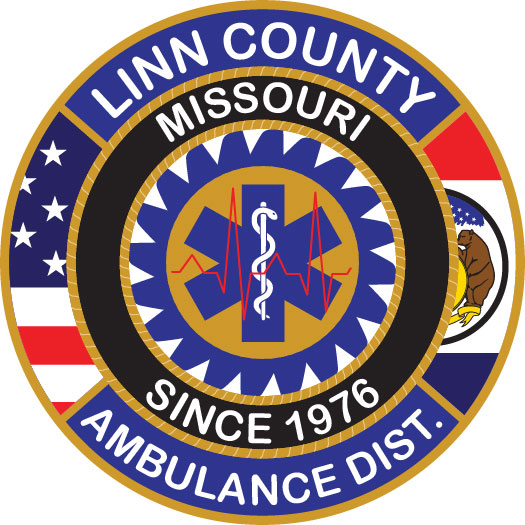 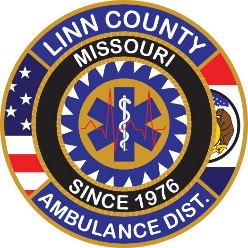 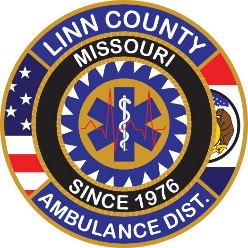 28600 Hwy 11Brookfield, MO 64628660-258-2262(PLEASE PRINT ALL INFORMATION EXCEPT SIGNATURE)PERSONAL INFORMATIONPlease answer all of the following questions. When necessary, note question number and use an extra paper to provide explanations:Name:	Last	FirstName:	Last	FirstName:	Last	FirstName:	Last	FirstName:	Last	FirstMIMIMIMIE-mail addressE-mail addressHome PhoneHome PhoneHome PhoneMobileMobilePhonePhoneWork PhoneWork PhoneWork PhoneWork PhoneAddressCityStateStateZip CodeDOB:                                                SSN:          SSN:          SSN: EMPLOYMENT INFORMATIONEMPLOYMENT INFORMATIONEMPLOYMENT INFORMATIONEMPLOYMENT INFORMATIONEMPLOYMENT INFORMATIONEMPLOYMENT INFORMATIONEMPLOYMENT INFORMATIONEMPLOYMENT INFORMATIONEMPLOYMENT INFORMATIONEMPLOYMENT INFORMATIONEMPLOYMENT INFORMATIONPosition Applied for:Position Applied for:Position Applied for:Position Applied for:Date You CanStart Work:Date You CanStart Work:Date You CanStart Work:Date You CanStart Work:Desired Salary: $Desired Salary: $Desired Salary: $Do You Prefer:Full-TimePart-TimePart-TimePart-TimePRNCan You work:WeekendsEveningsWeekendsEvenings(Saturday and/or Sunday)Nights1) Are you at least 18 years of age and legally eligible for work in the United States?	Yes	No1) Are you at least 18 years of age and legally eligible for work in the United States?	Yes	No1) Are you at least 18 years of age and legally eligible for work in the United States?	Yes	No1) Are you at least 18 years of age and legally eligible for work in the United States?	Yes	No1) Are you at least 18 years of age and legally eligible for work in the United States?	Yes	No1) Are you at least 18 years of age and legally eligible for work in the United States?	Yes	No1) Are you at least 18 years of age and legally eligible for work in the United States?	Yes	No2) Will you work overtime when necessary?	Yes	No2) Will you work overtime when necessary?	Yes	No2) Will you work overtime when necessary?	Yes	No2) Will you work overtime when necessary?	Yes	No2) Will you work overtime when necessary?	Yes	No2) Will you work overtime when necessary?	Yes	No2) Will you work overtime when necessary?	Yes	No3) Have you received a description of the job or been made aware of essential functions of the job you are applying for	Yes	No3) Have you received a description of the job or been made aware of essential functions of the job you are applying for	Yes	No3) Have you received a description of the job or been made aware of essential functions of the job you are applying for	Yes	No3) Have you received a description of the job or been made aware of essential functions of the job you are applying for	Yes	No3) Have you received a description of the job or been made aware of essential functions of the job you are applying for	Yes	No3) Have you received a description of the job or been made aware of essential functions of the job you are applying for	Yes	No3) Have you received a description of the job or been made aware of essential functions of the job you are applying for	Yes	No4) Have you ever filed an application with us before?	Yes	No	If yes, give date:4) Have you ever filed an application with us before?	Yes	No	If yes, give date:4) Have you ever filed an application with us before?	Yes	No	If yes, give date:4) Have you ever filed an application with us before?	Yes	No	If yes, give date:4) Have you ever filed an application with us before?	Yes	No	If yes, give date:4) Have you ever filed an application with us before?	Yes	No	If yes, give date:4) Have you ever filed an application with us before?	Yes	No	If yes, give date:5) Have you ever been employed with us before?	Yes	No	If yes, give date:5) Have you ever been employed with us before?	Yes	No	If yes, give date:5) Have you ever been employed with us before?	Yes	No	If yes, give date:5) Have you ever been employed with us before?	Yes	No	If yes, give date:5) Have you ever been employed with us before?	Yes	No	If yes, give date:5) Have you ever been employed with us before?	Yes	No	If yes, give date:5) Have you ever been employed with us before?	Yes	No	If yes, give date:6) Are your currently employed?	Yes	No6) Are your currently employed?	Yes	No6) Are your currently employed?	Yes	No6) Are your currently employed?	Yes	No6) Are your currently employed?	Yes	No6) Are your currently employed?	Yes	No6) Are your currently employed?	Yes	No7) Can you travel if the job requires it?	Yes	No7) Can you travel if the job requires it?	Yes	No7) Can you travel if the job requires it?	Yes	No7) Can you travel if the job requires it?	Yes	No7) Can you travel if the job requires it?	Yes	No7) Can you travel if the job requires it?	Yes	No7) Can you travel if the job requires it?	Yes	No8) Have you been convicted of a crime? If yes. Please explain:8) Have you been convicted of a crime? If yes. Please explain:8) Have you been convicted of a crime? If yes. Please explain:8) Have you been convicted of a crime? If yes. Please explain:8) Have you been convicted of a crime? If yes. Please explain:8) Have you been convicted of a crime? If yes. Please explain:8) Have you been convicted of a crime? If yes. Please explain:9) Do you have any condition that would preclude you from doing any of the Essential Job Functions areas?	Yes	No9) Do you have any condition that would preclude you from doing any of the Essential Job Functions areas?	Yes	No9) Do you have any condition that would preclude you from doing any of the Essential Job Functions areas?	Yes	No9) Do you have any condition that would preclude you from doing any of the Essential Job Functions areas?	Yes	No9) Do you have any condition that would preclude you from doing any of the Essential Job Functions areas?	Yes	No9) Do you have any condition that would preclude you from doing any of the Essential Job Functions areas?	Yes	No9) Do you have any condition that would preclude you from doing any of the Essential Job Functions areas?	Yes	NoEDUCATIONEDUCATIONEDUCATIONEDUCATIONEDUCATIONEDUCATIONEDUCATIONName and address of SchoolCourse of StudyCourse of StudyYearsCompletedYearsCompletedDiplomaDegreeHigh SchoolCollegeParamedicEMT-BOtherEMPLOYMENT EXPERIENCEEMPLOYMENT EXPERIENCEEMPLOYMENT EXPERIENCEEMPLOYMENT EXPERIENCEEMPLOYMENT EXPERIENCEEMPLOYMENT EXPERIENCEEMPLOYMENT EXPERIENCECurrent EmployerCurrent EmployerDate EmployedDate EmployedDate EmployedWork PerformedWork PerformedCurrent EmployerCurrent EmployerFromToToAddressAddressTelephone Number(s)Telephone Number(s)Hourly Rate/SalaryHourly Rate/SalaryHourly Rate/SalaryTelephone Number(s)Telephone Number(s)StartingFinalFinalJob TitleJob TitleReason for LeavingReason for LeavingMay we contact this employer?	Yes	NoMay we contact this employer?	Yes	NoMay we contact this employer?	Yes	NoMay we contact this employer?	Yes	NoMay we contact this employer?	Yes	NoMay we contact this employer?	Yes	NoMay we contact this employer?	Yes	NoEMPLOYMENT EXPERIENCE (continued)EMPLOYMENT EXPERIENCE (continued)EMPLOYMENT EXPERIENCE (continued)EMPLOYMENT EXPERIENCE (continued)EMPLOYMENT EXPERIENCE (continued)EMPLOYMENT EXPERIENCE (continued)Next Most Recent EmployerDate EmployedDate EmployedWork PerformedWork PerformedWork PerformedNext Most Recent EmployerFromToAddressTelephone Number(s)Hourly Rate/SalaryHourly Rate/SalaryTelephone Number(s)StartingFinalJob TitleReason for LeavingMay we contact this employer?	Yes	NoMay we contact this employer?	Yes	NoMay we contact this employer?	Yes	NoMay we contact this employer?	Yes	NoMay we contact this employer?	Yes	NoMay we contact this employer?	Yes	NoNext Most Recent EmployerDate EmployedDate EmployedWork PerformedWork PerformedWork PerformedNext Most Recent EmployerFromToAddressTelephone Number(s)Hourly Rate/SalaryHourly Rate/SalaryTelephone Number(s)StartingFinalJob TitleReason for LeavingMay we contact this employer?	Yes	NoMay we contact this employer?	Yes	NoMay we contact this employer?	Yes	NoMay we contact this employer?	Yes	NoMay we contact this employer?	Yes	NoMay we contact this employer?	Yes	NoMILITARY SERVICEMILITARY SERVICEMILITARY SERVICEMILITARY SERVICEMILITARY SERVICEMILITARY SERVICEBranch of Service:From:	To:From:	To:From:	To:From:	To:From:	To:Rank at time of Discharge:Type of Discharge:Type of Discharge:Type of Discharge:Type of Discharge:Type of Discharge:If other than honorable, please explain:If other than honorable, please explain:If other than honorable, please explain:If other than honorable, please explain:If other than honorable, please explain:If other than honorable, please explain:JOB RELATED SKILLSJOB RELATED SKILLSJOB RELATED SKILLSJOB RELATED SKILLSJOB RELATED SKILLSJOB RELATED SKILLSYesNoDo you have a valid driver’s license?Do you have a valid driver’s license?Do you have a valid driver’s license?Do you have a valid driver’s license?Do you have a valid Paramedic license?Do you have a valid Paramedic license?Do you have a valid Paramedic license?Do you have a valid Paramedic license?Do you have a valid EMT-B or EMT-P license?Do you have a valid EMT-B or EMT-P license?Do you have a valid EMT-B or EMT-P license?Do you have a valid EMT-B or EMT-P license?Knowledge of Microsoft office (i.e., Outlook, Word, Excel, etc.)?Knowledge of Microsoft office (i.e., Outlook, Word, Excel, etc.)?Knowledge of Microsoft office (i.e., Outlook, Word, Excel, etc.)?Knowledge of Microsoft office (i.e., Outlook, Word, Excel, etc.)?Other related skills you feel may be helpful:Other related skills you feel may be helpful:Other related skills you feel may be helpful:Other related skills you feel may be helpful:Other related skills you feel may be helpful:Other related skills you feel may be helpful:CERTIFICATIONSCERTIFICATIONSCERTIFICATIONSCERTIFICATIONSCERTIFICATIONSCERTIFICATIONSACLS	BTLS	CPR	PALS	PHTLS	CRITICAL CAREACLS Instr.	BTLS Instr.	CPR Instr.	PALS Instr.	PHTLS Instr.ACLS	BTLS	CPR	PALS	PHTLS	CRITICAL CAREACLS Instr.	BTLS Instr.	CPR Instr.	PALS Instr.	PHTLS Instr.ACLS	BTLS	CPR	PALS	PHTLS	CRITICAL CAREACLS Instr.	BTLS Instr.	CPR Instr.	PALS Instr.	PHTLS Instr.ACLS	BTLS	CPR	PALS	PHTLS	CRITICAL CAREACLS Instr.	BTLS Instr.	CPR Instr.	PALS Instr.	PHTLS Instr.ACLS	BTLS	CPR	PALS	PHTLS	CRITICAL CAREACLS Instr.	BTLS Instr.	CPR Instr.	PALS Instr.	PHTLS Instr.ACLS	BTLS	CPR	PALS	PHTLS	CRITICAL CAREACLS Instr.	BTLS Instr.	CPR Instr.	PALS Instr.	PHTLS Instr.REFERENCESREFERENCESREFERENCESREFERENCESREFERENCESREFERENCESNamePhone #Phone #Phone #Phone #Phone #AddressAddressAddressAddressAddressAddressNamePhone #Phone #Phone #Phone #Phone #AddressNamePhone #Phone #Phone #Phone #Phone #AddressAPPLICANT’S STATEMENTI certify that answers given herein are true and complete to the best of my knowledge.I authorize investigation of all statements contained in this application for employment as may be necessary in arriving at an employment decision.This application of employment shall be considered active for a period of time not to exceed 90 days.Any applicant wishing to be considered for employment beyond this time period should inquire as to whether or not applications are being accepted at that time.I HEREBY UNDERSTAND AND ACKNOWLEDGE THAT, IF HIRED, MY EMPLOYMENT RELATIONSHIP WITH THIS ORGANIZATION WOULD BE ON AN “AT WILL” NATURE, WHICH MEANS THAT THE EMPLOYEE MAY RESIGN AT ANY TIME AND THE EMPLOYER MAY DISCHARGE EMPLOYEE AT ANY TIME AND FOR ANY OR NO REASON. IT IS FURTHER UNDERSTOOD THAT THIS “AT WILL” EMPLOYMENT RELATIONSHIP MAY NOT BE CHANGED BY ANY WRITTEN DOCUMENT OR BY CONDUCT UNLESS SUCH CHANGE IS SPECIFICALLY ACKNOWLEDGED IN WRITING BY AN AUTHORIZED EXECUTIVE OF THIS ORGANIZATION.In the event of employment, I understand that there will be a 90-day provisionary period. It is also understood that false or misleading information given in my application or interview(s) may result in discharge. I understand also that I am required to abide by all rules and regulations of the employer.Signature of Applicant	Date